Н А К А ЗВід 18.08.2020 №138Про призначення громадських інспекторів з охорони  дитинства в  закладах освіти районуНа виконання Закону України «Про охорону дитинства», Указів Президента України від 30.12.2000 № 1396/2000 «Про додаткові заходи щодо посилення соціального захисту багатодітних і неповних сімей», від 11.07.2005 № 1086/2005 «Про першочергові заходи щодо захисту прав дітей», від 04.05.2007 № 376/2007 «Про додаткові заходи щодо захисту прав та законних інтересів дітей», постанови Кабінету Міністрів України від 05.04.1994 № 22 «Про поліпшення виховання, навчання, соціального захисту та матеріального забезпечення дітей-сиріт та дітей, позбавлених батьківського піклування», наказу Міністерства освіти та науки України від 01.06.2005 № 330 «Щодо захисту законних прав та інтересів дітей-сиріт та дітей, позбавлених батьківського піклування», з метою забезпечення соціального захисту законних прав та інтересів дітей під час освітнього процесу, необхідних умов для навчання, виховання, фізичного, психічного, соціального, духовного та інтелектуального розвитку дітей, їх активної життєдіяльності, з метою вдосконалення організації роботи зі своєчасного виявлення, влаштування та здійснення контролю за умовами життя, навчання і виховання дітей пільгових категорійНАКАЗУЮ:Покласти відповідальність за охорону життя, прав та інтересів дітей на керівників закладів освіти .Керівникам закладів освіти:Призначити громадських інспекторів з охорони дитинства на 2020/2021 навчальний рік із числа соціальних педагогів, заступників директорів з виховної роботи, педагогів, вихователів-методистів закладів  освіти.До 01.09.2020Затвердити функціональні обов’язки громадського інспектора з охорони дитинства.До 01.09.2020Забезпечити постійний контроль за роботою громадських інспекторів з охорони дитинства.Протягом навчального рокуЗаслуховувати звіти про роботу громадських інспекторів на засіданнях педагогічних рад, нарадах при керівниках закладів освіти.ЩоквартальноГромадським інспекторам з охорони дитинства закладів освіти:     3.1 Сформувати банк даних дітей пільгових категорій, дітей, що опинились у складних життєвих обставинах, та дітей, що перебувають на обліках.До 07.09.2020, 07.01.2021Ознайомити педагогів та батьків із урядовими та галузевими актами, що забезпечують дотримання законодавства в галузі охорони дитинства.Протягом навчального рокуЗдійснювати контроль щодо захисту житлових та майнових прав дітей сиріт та дітей, позбавлених батьківського піклування, забезпечення цих учнів безкоштовним харчуванням, шкільною формою, Єдиними квитками, підручниками, охоплення їх позашкільною освітою.Протягом навчального року3.4  Забезпечити проведення організаційно-методичної роботи з дітьми пільгових категорій, дітьми, що опинились у складних життєвих обставинах та дітьми, які перебувають на внутрішкільному обліку.Протягом навчального року3.5  Надавати звіт  про результати проведеної роботи громадського інспектора з дітьми пільгових категорій до Управління освіти.Щоквартально, за окремим графіком3.6 Надати до Управління освіти  списки дітей пільгового контингенту, які навчаються в закладах освіти, за формами, які додаються (додатки 1-21).До 07.09.2020, 07.01.2021Громадським інспекторам спільно з класними керівниками:Скласти соціальні паспорти класів і груп та контролювати зміни в соціальному статусі дітей.Протягом навчального рокуПроводити роботу щодо виявлення учнів пільгових категорій з метою надання їм необхідної соціальної, правової, матеріальної, психолого-педагогічної допомоги.Протягом навчального року Провести обстеження умов життя та виховання дітей, матеріали обстежень узагальнити актами та винести на розгляд педагогічних рад, нарад при керівниках закладів.Вересень, січень Здійснювати контроль за навчанням, вихованням, станом здоров’я дітей пільгового контингенту, дітей, що опинились у складних життєвих обставинах та дітей, що перебувають на внутрішкільному обліку.Протягом навчального року Здійснювати контроль за виконанням опікунами дітей своїх обов’язків.Протягом навчального рокуЗавідувачу ЛКТО Коротєєву Д.Р. розмістити цей наказ на сайті Управління освіти.До 31.08.2020        6. Контроль за виконанням даного наказу покласти на заступника начальника Управління освіти Прохоренко О.В. Начальник Управління освіти	О.С.НИЖНИКЗ наказом ознайомлені:ПРОХОРЕНКО О.В.НАДТОЧІЙ О.ІКОРОТЄЄВ Д.Р.ЛАШИНА Н.В.Поллак Додаток 1до наказу Управління освіти від 18.08.2020 №138____________________________________(Повна назва закладу освіти)Банк даних дітей-сиріт  у 2020/2021 навчальному роцістаном на 07.09.2020Керівник  ________________ВиконавецьДодаток 2до наказу Управління освіти від 18.08.2020 №138____________________________(Повна назва закладу освіти)Банк даних дітей, позбавлених батьківського піклування, у 2020/2021 навчальному роцістаном на 07.09.2020Керівник  ________________ВиконавецьДодаток 3до наказу Управління освіти від 18.08.2020 №138____________________________________(Повна назва закладу освіти)Банк даних дітей-напівсиріту 2020/2021 навчальному роцістаном на 07.09.2020Керівник  ________________ВиконавецьДодаток 4до наказу Управління освіти 18.08.2020 №138___________________________________(Повна назва закладу освіти)Банк даних дітей з малозабезпечених сімейу 2020/2021 навчальному роцістаном на 07.09.2020Керівник  ________________ВиконавецьДодаток 5до наказу Управління освіти 18.08.2020 №138від ____________________________________(Повна назва закладу освіти)Банк даних дітей, постраждалих внаслідок аварії на Чорнобильській АЕСу 2020/2021 навчальному роцістаном на 07.09.2020Керівник  ________________ВиконавецьДодаток 6до наказу Управління освіти 18.08.2020 №138від ____________________________________(Повна назва закладу освіти)Банк даних дітей з інвалідністюу 2020/2021 навчальному роцістаном на 07.09.2020Керівник  ________________ВиконавецьДодаток 7до наказу Управління освіти 18.08.2020 №138____________________________________(Повна назва закладу освіти)Банк даних дітей з інвалідністю,які навчаються за індивідуальною формою,у 2020/2021 навчальному роцістаном на 07.09.2020Керівник  ________________ВиконавецьДодаток 8до наказу Управління освіти 18.08.2020 №138____________________________________(Повна назва закладу освіти)Банк даних дітей, у яких батьки мають  інвалідністьу 2020/2021 навчальному роцістаном на 07.09.2020Керівник  ________________ВиконавецьДодаток 9до наказу Управління освіти 18.08.2020 №138___________________________________(Повна назва закладу освіти)Банк даних дітей з багатодітних сімейу 2020/2021 навчальному роцістаном на 07.09.2020Керівник  ________________ВиконавецьДодаток 10до наказу Управління освіти 18.08.2020 №138від ____________________________________(Повна назва закладу освіти)Банк даних дітей, реєстрація яких проведена згідно зі ст. 135 Сімейного кодексу України у 2020/2021 навчальному роцістаном на 07.09.2020Керівник  ________________ВиконавецьДодаток 11до наказу Управління освіти 18.08.2020 №138____________________________________(Повна назва закладу освіти)Банк даних дітей, батьки яких загинули під час виконання службових обов’язківу 2020/2021 навчальному роцістаном на 07.09.2020Керівник  ________________ВиконавецьДодаток 12до наказу Управління освіти 18.08.2020 №138__________________________________(Повна назва закладу освіти)Банк даних дітейзагиблих шахтаріву 2020/2021 навчальному роцістаном на 07.09.2020Керівник  ________________ВиконавецьДодаток 13до наказу Управління освіти 18.08.2020 №138____________________________________(Повна назва закладу освіти)Банк даних дітейзагиблих журналістіву 2020/2021 навчальному роцістаном на 07.09.2020Керівник  ________________ВиконавецьДодаток 14до наказу Управління освіти 18.08.2020 №138____________________________________(Повна назва закладу освіти)Банк даних дітей, у яких батьки працівники органів внутрішніх справ,загинули під час виконання службових обов’язківу 2020/2021 навчальному роцістаном на 07.09.2020Керівник  ________________ВиконавецьДодаток 15до наказу Управління освіти 18.08.2020 №138____________________________________(Повна назва закладу освіти)Банк даних сімей, в яких народилася або виховується трійняу 2020/2021 навчальному роцістаном на 07.09.2020Керівник  ________________ВиконавецьДодаток 16до наказу Управління освіти 18.08.2020 №138____________________________________(Повна назва закладу освіти)Банк даних дітей, які проживають у сім’ях внутрішньо переміщених осібу 2020/2021 навчальному роцістаном на 07.09.2020Керівник  ________________ВиконавецьДодаток 17до наказу Управління освіти 18.08.2020 №138____________________________________(Повна назва закладу освіти)Банк даних дітей, які проживають у сім’ях трудових мігрантіву 2020/2021 навчальному роцістаном на 07.09.2020Керівник  ________________ВиконавецьДодаток 18до наказу Управління освіти 18.08.2020 №138____________________________________(Повна назва закладу освіти)Банк даних дітей, які проживають у прийомних сім’яху 2020/2021 навчальному роцістаном на 07.09.2020Керівник  ________________ВиконавецьДодаток 19до наказу Управління освіти 18.08.2020 №138____________________________________(Повна назва закладу освіти)Охоплення позашкільною освітоюдітей пільгових категорійу 2020/2021 навчальному роцістаном на 07.09.2020Керівник  _______________ВиконавецьДодаток 20до наказу Управління освіти 18.08.2020 №138____________________________________(Повна назва закладу освіти)Соціальний  паспорт.  Статистичні данніу 2020/2021 навчальному роцістаном на 07.09.2020Додаток 21до наказу Управління освіти 18.08.2020 №138___________________________________(Повна назва закладу освіти)Статистичні дані учнів пільгового контингенту та їх родин Громадський інспектор – посада, ПІБПідобліковий контингент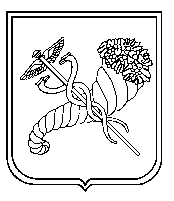 Головний спеціаліст Управління освіти - в.о. уповноважена особа з питань запобігання та виявлення корупції                           Т.Є.ДЕРЕВ’ЯНКО№П.І.Б. дитиниДата народженняРайон, в якому дитина поставлена на облікНаявність Єдиного квитка (серія, номер, дата видання)Школа, клас (ЗДО, група)Місце реєстрації дитини (адреса, за якою дитина прописана)Фактичне місце проживання дитиниП.І.Б. опікунівМісце роботи опікунівВідомості про біологічнихбатьків дитини, братів, сестерРішення РВК призначення опіки№П.І.Б. дитиниДата народженняРайон, в якому дитина поставлена на облікНаявність Єдиного квитка (серія, номер, дата видання)Школа, клас (ЗДО, група)Місце реєстрації дитини (адреса, за якою дитина прописана)Фактичне місце проживання дитиниП.І.Б. опікунівМісце роботи опікунівВідомості про біологічнихбатьків дитини, братів-сестерРішення РВК призначення опіки№П.І.Б. дитиниДата народження Школа, клас (ЗДО, група)Домашня адресаВідомості про померлого батька/матірВідомості проматір та батька, які виховують дитину(місце роботи, телефон)Вид державноїдопомоги№ п\пКіль-кість дітейП.І.Б. дитиниДата народ-женняШкола, клас  (ЗДО, група)Домашня адресаВідомості пробатьків (місце роботи, телефон)Яка надаєтьсядержавнадопомогаХарактеристикародини (благополучна,знаходиться у СЖО, опис проблем дитини)№П.І.Б. дитиниДата народження Школа, клас (ЗДО, група)Домашня адресаСерія, № посвідченняПідстава видачі посвідченняВідомості пробатьків (місце роботи, телефон)№П.І.Б. дитиниДата народженняШкола, клас (ЗДО, група)Домашня адресаГрупа інвалідностіСерія, № посвідченняЗахворюванняВідомості пробатьків (місце роботи, телефон)№П.І.Б. дитиниДата народження Школа, клас (ЗДО, група)Домашня адресаГрупа інвалідностіСерія, № посвідченняЗахворюванняВідомості пробатьків (місце роботи, телефон)№П.І.Б. дитиниДата народження Школа, клас (ЗДО, група)Відомості пробатька-інваліда (П.І.Б., місце роботи, телефон)Група інвалідностіСерія, № посвідченняЗахворювання Домашня адресаВідомості про другого батька№ п\пКількість дітейП.І.Б. дитиниДата народженняШкола, клас(ЗДО, група)Домашня адресаВідомості пробатьків (місце роботи, телефон)Яка надаєтьсядержавнадопомогаХарактеристикародини (благополучна,знаходиться у СЖО, проблеми дитини)№П.І.Б. дитиниДата народження Школа, клас(ЗДО, група)Домашня адресаП.І.Б. матері, місце роботи, телефонВідомості пробатька, який виховує дитину (місце роботи, телефон)Яка надаєтьсядержавнадопомога№П.І.Б. дитиниДата народження Школа, клас (ЗДО, група)Домашня адресаВідомості про померлого батькаВідомості проматір та батька, який виховує дитину (місце роботи, телефон)Яка надаєтьсядержавнадопомога№П.І.Б. дитиниДата народження Школа, клас (ЗДО, група)Домашня адресаВідомості про померлого батькаВідомості проматір та батька, який виховує дитину (місце роботи, телефон)Яка надаєтьсядержавнадопомога№П.І.Б. дитиниДата народження Школа, клас (ЗДО, група)Домашня адресаВідомості про померлого батькаВідомості проматір та батька, який виховує дитину (місце роботи, телефон)Яка надаєтьсядержавнадопомога№П.І.Б. дитиниДата народження Школа, клас (ЗДО, група)Домашня адресаВідомості про померлого батькаВідомості проматір та батька, який виховує дитину (місце роботи, телефон)Яка надаєтьсядержавнадопомога№п/пП.І.Б батьків (батько, мати)Посада та місце роботи батьківП.І.Б дитиниДата народження дітейАдреса фактичного проживанняЯку допомогу надано за звітний період(квартал)№ п\пП.І.Б. дитиниДата народженняШкола, клас(ЗДО, група)Домашня адресаВідомості пробатьків (місце роботи, телефон)Документ, який підтверджує статус біженців№ п\пП.І.Б. дитиниДата народженняШкола, клас (ЗДО, група)Домашня адресаВідомості пробатьків (місце роботи, телефон)Причина міграції, з якої країни мігрувала родина№з/пПІБ дитиниДата народженняШкола, клас (ЗДО, група)Домашня адресаСтатус прийомної сім’ї(підтверджуючий док-т)Відомості про біологічних батьківПІБ прийомних батьків, місце роботи, телефонАдреса проживання дитини до утворення прийомної сім’їВідомості про закріплене майно, житло Відомості про призначення пенсії або аліментів№ з/пЗаклад освітиП.І.Б. дитини(повністю)Школа, клас(ЗДО, група)Категорія (якщо дитина має декілька категорій, необхідно вказати всі)Назва закладу, в якому дитинавідвідує гуртокНазва гуртка або секціїПриміткиКатегоріядітейЗДО / Паралель класів ЗЗСОДіти-сиротиДіти, позбавлені батьківського  піклуванняДіти з малозабезпечених родинДіти з багатодітних родинДіти, які постраждали внаслідок аварії на ЧАЕСДіти-з інвалідністюДіти, батьки яких загинули під час виконання службових обов’язківДіти одиноких матерів (батьків)Діти-напівсиротиДіти військовослужбовців – учасників АТО/ООСДіти,які виховуються у сім’ях, де батьки мають інвалідністьДіти, які постраждали внаслідок воєнних дій та збройних конфліктів ВСЬОГОДіти із сімей внутрішньо переміщених осібРазомпо ЗДОпо закладах загальної середньої освітипо закладах загальної середньої освітипо закладах загальної середньої освітипо закладах загальної середньої освітипо закладах загальної середньої освітипо закладах загальної середньої освітипо закладах загальної середньої освітипо закладах загальної середньої освітипо закладах загальної середньої освітипо закладах загальної середньої освітипо закладах загальної середньої освітипо закладах загальної середньої освітипо закладах загальної середньої освітипо закладах загальної середньої освітипо закладах загальної середньої освіти1 класи2 класи3 класи4 класи1-4 класи5 класи6 класи7 класи8 класи9 класи5-9 класи10 класи11 класи10-11 класиРазом по ЗЗСОВСЬОГОпо району№ з/пКатегоріяКількість дітей(по категоріям/фактична кількість)ПриміткаКількість сімей(по категоріям/фактична кількість)Діти-сироти Діти, позбавлені батьківського піклуванняДіти з інвалідністюДіти, батьки яких постраждали внаслідок аварії на Чорнобильській АЕСДіти-напівсиротиДіти, реєстрація яких проведена згідно з                 статтею 135 Сімейного Кодексу України Діти батьків з інвалідністюДіти з малозабезпечених сімейДіти з багатодітних сімейДіти військовослужбовців учасників АТО/ООСДіти із сімей внутрішньо переміщених осібДіти, батьки яких загинули під час виконання службових обов’язків Всього:№ з/пКатегоріяКількість сімей(по категоріям/фактична кількість)Кількість дітей(по категоріям/фактична кількість)Учні, які перебувають на шкільному облікуУчні, які перебувають на обліку відділу ювенальної превенціїУчні з сімей, які опинилися в складних життєвих обставинахДіти, які потребують додаткової педагогічної увагиВсього